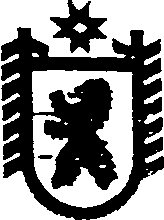 Республика КарелияАдминистрация Чернопорожского сельского поселенияПОСТАНОВЛЕНИЕот  30 июня 2017 года  № 24О  проведении  открытого аукциона по  выбору управляющей организации для управления многоквартирным домом.      На основании части 4 статьи  161 жилищного кодекса Российской Федерации ,  Федерального закона от 06 октября 2003 года №131-ФЗ  «Об общих принципах организации местного самоуправления в Российской Федерации», и во исполнение Постановления Правительства Российской Федерации № 75 от 06.02.2012 года «О порядке проведения органом местного самоуправления открытого конкурса по отбору управляющей организации для управления многоквартирным домом» постановляю:      1. Провести  открытый аукцион по выбору управляющей организации для управления многоквартирным домом № 9 по ул. Набережная п. Олений на территории Чернопорожского сельского поселения  с  30.06.2017  по 30.07.2017  года.       2. Обнародовать настоящее постановление путем размещения официального текста настоящего постановления в информационно-телекоммуникационной сети «Интернет» на официальном сайте администрации Чернопорожского сельского поселения   http://home.onego.ru/~segadmin/ omsu_selo_cherny_porog.htm.Глава Чернопорожского сельского поселения:                                              С.А. Потапов.